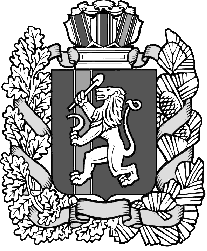 Администрация Нижнетанайского сельсоветаДзержинского районаКрасноярского краяПОСТАНОВЛЕНИЕс.Нижний Танай25.07.2023						№ 41-П«О местах, разрешенных для выгула домашних животных на территориимуниципального образования Нижнетанайский сельсовет»В соответствии со ст. 13 Федерального закона от 27.12.2018 № 498-ФЗ «Об ответственном обращении с животными и о внесении изменений в отдельные законодательные акты Российской Федерации», руководствуясь  Уставом  Нижнетанайского сельсовета Дзержинского района Красноярского края ПОСТАНОВЛЯЮ:Определить места, разрешенные для выгула домашних животных на территории муниципального образования Нижнетанайский сельсовет, согласно приложению к настоящему постановлению.2. Настоящее постановление вступает в силу в день, следующий за днем  официального обнародования. 3. Контроль за исполнением настоящего постановления оставляю за собой.4. Настоящее постановление разместить на официальном сайте в сети «Интернет» по адресу: adm-nt.ru.Глава Нижнетанайского сельсовета 				К.Ю. ХромовПриложение к постановлению администрации Нижнетанайского сельсоветаот 25.07.2023 № 41-ППЕРЕЧЕНЬМЕСТ, РАЗРЕШЕННЫХ ДЛЯ ВЫГУЛА ДОМАШНИХ ЖИВОТНЫХНА ТЕРРИТОРИИ наименование муниципального образованияМеста для выгула домашних животных (площадки для выгула собак) организуются в соответствии с требованиями законодательства Российской Федерации в области санитарно-эпидемиологического благополучия населения, строительных норм и правил, Правил благоустройства территории  муниципального образования Нижнетанайский сельсовет.К местам, разрешенным для выгула домашних животных на территории муниципального образования Нижнетанайский сельсовет относятся:Территория (часть территории) земельного участка, на котором расположен многоквартирный жилой дом, входящего в состав общего имущества собственников помещений в таком доме, определенная для выгула домашних животных на общем собрании собственников помещений в многоквартирном доме в соответствии с требованиями Жилищного кодекса Российской Федерации.Огороженная территория (часть территории) земельного участка, находящегося на праве собственности или на ином виде права у физических или юридических лиц, исключающая возможность преодоления ограждения домашними животными.Площадка для выгула собак, которая размещается:на расстоянии от окон жилых и общественных зданий, границ территории образовательных, медицинских организаций, детских, спортивных площадок, площадок отдыха не менее 40 метров;на расстоянии от объекта культурного наследия, определяемом в соответствии с Федеральным законом от 25.06.2002 № 73-ФЗ «Об объектах культурного наследия (памятниках истории и культуры) народов Российской Федерации», с учетом определяемых зон охраны такого объекта и устанавливаемых границ защитной зоны такого объекта.Пустыри, овраги.Территории общего пользования, за исключением парков, скверов, учреждений здравоохранения, детских дошкольных и образовательных учреждений и прилегающих к ним площадок, спортивных сооружений, детских площадок, пляжей, рынков.Территория (часть территории) многофункционального парка (при наличии) в случае включения в состав такого парка площадок для выгула собак.